An dieSuperintendenturdes Ev.-luth. Kirchenkreises Syke-HoyaHermannstraße 4, 28857 Sykesup.syke-hoya@evlka.de	FAX: 0 42 42 – 168 05 11Ich melde mich/wir melden uns zur Reise des Kirchenkreises Syke-Hoya zu den Lutherstätten vom 6.— 8.6.2023 verbindlich an und sind bereit, den Teilnehmendenbeitrag von 290 € p. P. zu überweisen:Name:________________________________________________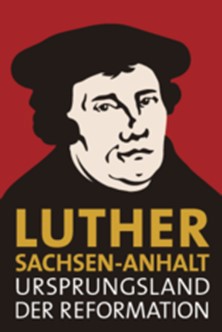 Adresse:_______________________________________________Telefon:_______________________________________________E-Mail:________________________________________________Lebensmittelunverträglichkeiten/Sonstiges:____________________________________________________________________________________________________(Datum)_____________________________________________________(Unterschrift)